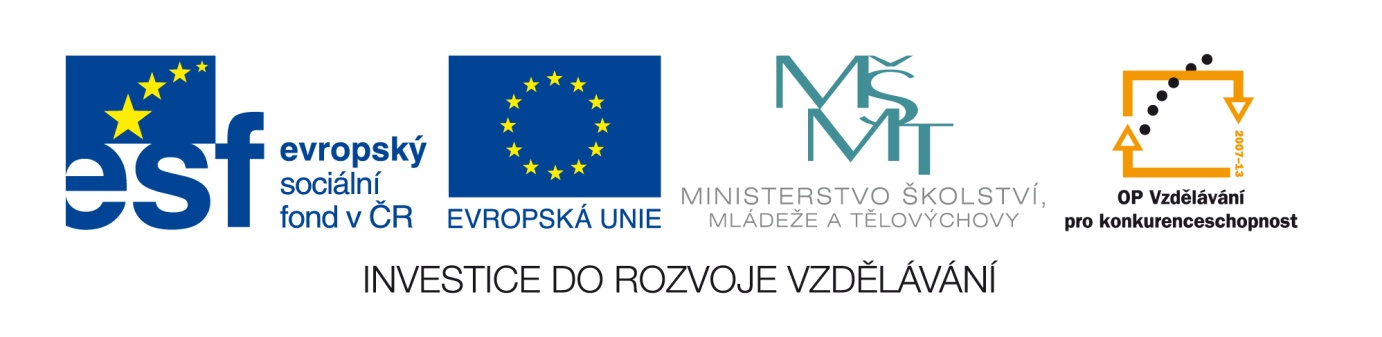 Č. j.:18155/2011-412 Příloha č. 2Čestné prohlášení příjemce/partnera s finančním příspěvkem pro účely čerpání podpory de minimis:podnik se nenachází v obtížíchČestně prohlašuji, že níže uvedený podnik se nenachází v obtížích. prohlášení o poskytnutých podporách malého rozsahu (de minimis) Potvrzuji, že jsem seznámen/a s charakterem podpory de-minimis a čestně prohlašuji, že níže uvedený podnik v rozhodném období (tj. v současném a dvou předchozích účetních obdobích)a) neobdržel žádnou podporu de-minimis                                                                ano*  ne*b) obdržel podpory de-minimis v částkách uvedených v tabulce níže                   ano*  ne**) škrtněte co se nehodí(možno přidat další řádky)Účetní období: Účetní období používaná níže uvedeným subjektema) jsou shodná s kalendářními roky (tedy vždy 1.1. – 31.12. příslušného roku)    ano*  ne*b) nejsou shodná s kalendářními roky, a jsou následující:           ano*  ne*Prohlašuji, že uvedené údaje jsou pravdivé a úplné a jsem si vědom/a právních následků nepravdivého prohlášení, včetně případné odpovědnosti. V případě nepravdivého prohlášení o výše uvedených skutečnostech v bodě 1 tohoto Čestného prohlášení, na jejichž základě by byla poskytnuta podpora de minimis, jsem povinen vrátit obdrženou částku podpory, a to včetně sankčního poplatku stanoveného v právním aktu, kterým je podpora poskytnuta.V případě nepravdivého prohlášení o výše uvedených skutečnostech v bodě 2 tohoto Čestného prohlášení, v jehož důsledku by došlo k překročení stanoveného limitu v čl. 2 odst. 2 nařízení Komise (ES) č. 1998/2006 o použití článků  88 Smlouvy na podporu de minimis (tj. 200 000 EUR za sledovaná 3 účetní období), budu mít za povinnost vrácení celé poskytnuté podpory (nikoliv jen částky přesahující limit), a to včetně sankčního poplatku stanoveného v právním aktu, kterým je podpora poskytnuta. Prohlášení ke zpracování osobních údajů Souhlasím se zpracováním osobních údajů obsažených v tomto prohlášení ve smyslu zákona č. 101/2000 Sb., o ochraně osobních údajů a o změně některých zákonů, ve znění pozdějších předpisů, za účelem evidence podpor malého rozsahu v souladu se zákonem č. 215/2004 Sb., o úpravě některých vztahů v oblasti veřejné podpory a o změně zákona o podpoře výzkumu a vývoje, ve znění p. p. Tento souhlas uděluji správci a poskytovateli veřejné podpory pro všechny údaje obsažené v tomto prohlášení, a to po celou dobu 10 let ode dne udělení souhlasu. Zároveň jsem si vědom/a svých práv podle zákona č. 101/2000 Sb., o ochraně osobních údajů. Všechny uvedené údaje jsou přesné a pravdivé a jsou poskytovány dobrovolně.Toto čestné prohlášení vydávám jako přílohu k žádosti o finanční podporu z Operačního programu Vzdělávání pro konkurenceschopnost, číslo a název oblasti podpory: …………….................…………….………………………………………….Úplný název subjektu……………………………………………………………………..… 
IČ: …………………………………V ………..…….dne …………………						          (podpis statutárního zástupce)							……………………….……………………………….					Razítko, titul, jméno, příjmení statutárního zástupce,								    funkcePoskytovateldatum poskytnutí podporyposkytnutá částka (Kč)měnový kurz Evropské centrální banky (viz část C Úředního věstníku ES), platný ke dni poskytnutí podpory poskytnutá částka (EUR)OdDoSoučasné účetní obdobíPředcházející účetní obdobíPředcházející účetní období 2